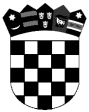 	R E P U B L I K A   H R V A T S K A	PRIMORSKO-GORANSKA  ŽUPANIJA	GRAD RIJEKAOdjel gradske uprave za odgoj i školstvoU Rijeci, 22. studeni 2022. godinePrijedlog rang-lista pristupnika natječaju za studente prema socijalnim kriterijima u akademskoj godini 2022./2023.godiniPovjerenstvo za stipendiranje:Lucija Kero---------------------------Lana Golob----------------------------Maja Pudić-----------------------------RANGIME I PREZIMENAZIV FAKULTETABODOVI UKUPNO1.G. J.Tehnički fakultet u Rijeci501.P. P.Veleučilište u Rijeci502.M. P.Učiteljski fakultet u Rijeci40